岗位条件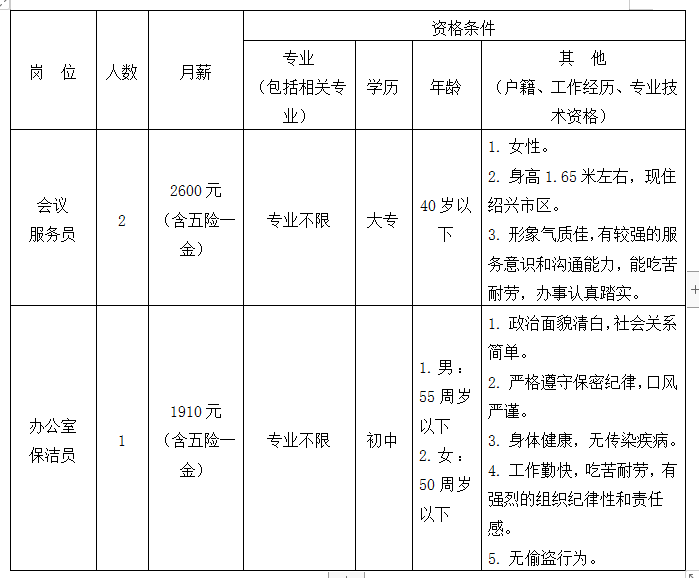 